            Воздействие вируса иммунодефицита на организм человекаВирус поражает белые кровяные тельца — лимфоциты, носители клеточного иммунитета. Внедрившись в лимфоидные клетки (макрофаги) вирус превращает их в «фабрики» собственного воспроизводства, разрушая клеточную иммунную систему. Т.е., ВИЧ уничтожает оружие организма человека против различных заболеваний. Развитие болезни характерно длительным инкубационным периодом 2-5% — до года, 5-25% — до 5 лет и более (до 30 лет). Во время этого периода наличие болезни можно выявить только с помощью специальных исследований.Химическая зависимость – благоприятная почва на которой, с течением времени неизбежно развиваются сопутствующие вторичные заболевания, на фоне ослабления иммунитета. Частые пневмонии, заболевания кожи, криптоспоридоз и др. говорят о развитии СПИДа. ВИЧ открывает дверь для разного рода инфекций и заболеваний, которые приводят к летальному исходу.Наркомания и ВИЧ развиваются взаимосвязано. Распространение инъекционных ПАВ увеличивает количество ВИЧ-инфицированных. Статистические данные говорят о том, что каждый второй «шприцевой» наркоман — носитель ВИЧ. Наркозависимые являются членами группы риска по СПИДу. Внутривенные инъекции способствуют передаче и распространению инфекций.Наркомания и ВИЧ стремительно растут, этому способствует растущая популярность стимулирующих ПАВ. Их употребление увеличивает сексуальную активность. Наркотическое опьянение благоприятствует беспорядочным половым контактам. Экономическая неустроенность, так же способствует развитию проституции и росту гендерных патологий.Очевидна наглядная взаимосвязь наркотической зависимости и распространения ВИЧ. Профилактика наркозависимости, ВИЧ инфекции — это две стороны одной проблемы. Основные аспекты профилактических мер:Борьба с распространением наркотиков. Разъяснительная работа в воспитательных и педагогических заведениях о пагубности знакомства с ПАВ и их потребителями.Пропаганда безопасного секса! Максимальная информированность населения о средствах защиты, чтобы минимизировать возможность случайного заражения ВИЧ. Популяризация здорового образа жизни.Периодическое тестирование своего ВИЧ-статуса. Статистика говорит о выявлении 80% случаев заражения ВИЧ в семейных парах при постановке на учёт по беременности.Соблюдение всех возможных мер безопасности на таких процедурах, как пирсинг, татуирование, маникюр/педикюр.Наркомания и ВИЧ у подростковВозраст химически зависимых стремительно молодеет. Известны случаи сформированной зависимости у детей 12 лет. Полное отсутствие базовых знаний в таком возрасте ведет к росту числа ВИЧ инфицированных среди молодежи. Подростковая наркозависимость является логическим продолжением развития девиантного поведения в молодежной среде. Поэтому необходимо уделять особое внимание детям, строить с ними доверительные отношения. Чтобы сберечь подрастающее поколение надо быть в курсе, с кем они общаются, чем живут, как проводят время. Особое внимание следует уделять профилактическим и воспитательным мероприятиям, разъясняющим, как связаны наркомания и риск заражения ВИЧ.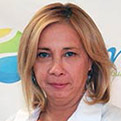 Автор : Гузалия Мухаматвалиевна ДавлетшинаКлинический психолог, гештальт терапевт Казанский Государственный Медицинский Университет. Опыт работы с зависимыми - 12 лет